О   введении   особого противопожарного режима на территории Мариинско-Посадского муниципального округа Чувашской Республики В соответствии с Федеральным законом от 21 декабря 1994 № 69-ФЗ «О пожарной безопасности», Законом Чувашской Республики от 25 ноября 2005 № 47 «О пожарной безопасности в Чувашской Республике», в связи с ростом пожаров на территории Мариинско-Посадского муниципального округа Чувашской Республики в зимний период, администрация Мариинско-Посадского  муниципального округа Чувашской Республики  п о с т а н о в л я е т:1. Установить на территории Мариинско-Посадского муниципального округа Чувашской Республики особый противопожарный режим с введением повышенных требований пожарной безопасности с 17 февраля 2023 г. до особого распоряжения.2. Утвердить план по стабилизации обстановки пожаров на 1 квартал 2023 года (приложение №1).3. Рекомендовать начальникам территориальных отделов управления по благоустройству и развитию территорий администрации Мариинско-Посадского муниципального округа Чувашской Республики, руководителям образовательных учреждений Мариинско-Посадского муниципального округа Чувашской Республики, органу социальной защиты Мариинско-Посадского района Чувашской Республики:- организовать рейды по социально-опасным и неблагополучным семьям, в том числе с несовершеннолетними детьми;- принять меры по соблюдению особого противопожарного режима на соответствующих территориях;4. Начальникам территориальных отделов управления по благоустройству и развитию территорий администрации Мариинско-Посадского муниципального округа Чувашской Республики принять меры по своевременной очистке дорог, созданию условий для забора воды:- разработать планы противопожарных мероприятий по подготовке населенных пунктов, объектов экономики, сельскохозяйственного производства к работе в период действия особого противопожарного режима;- организовать круглосуточное патрулирование населенных пунктов силами местного населения и членов добровольных пожарных команд;- организовать разъяснительную работу среди населения о введении «Особого противопожарного режима»;5. Отделу цифрового развития и информационных технологий  администрации Мариинско-Посадского муниципального округа Чувашской Республики организовать информирование населения  о введении особого противопожарного режима на территории Мариинско-Посадского муниципального округа Чувашской Республики через средства массовой информации. 6. Контроль за исполнением настоящего постановления возложить на сектор мобилизационной подготовки, специальных программ ГО и ЧС администрации Мариинско-Посадского муниципального округа Чувашской Республики.Глава Мариинско-Посадскогомуниципального округа                                                                                     В.В. ПетровПриложение №1 к постановлениюадминистрации Мариинско-Посадского муниципального округаЧувашской Республики№___ «___»________ 2023 г.План профилактических мероприятий, направленных на стабилизацию оперативной обстановки с пожарами и гибели на них людей на территории Мариинско-Посадского муниципального округа Чувашской Республики на I квартал 2023 годаРАЗРАБОТАЛ:Заведующий сектором по мобилизационнойподготовке, специальных программ ГО и ЧС администрации Мариинско-Посадского МО Чувашской Республики         			     				     А.Н. МалининЧăваш РеспубликинСĕнтĕрвăрри муниципаллă округĕн администрацийĕЙ Ы Ш Ă Н У        №Сĕнтĕрвăрри хули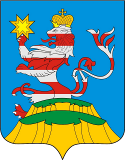 Чувашская РеспубликаАдминистрацияМариинско-Посадскогомуниципального округа П О С Т А Н О В Л Е Н И Е От 17.02.2023 г.   № 147г. Мариинский Посад№пп/пНаименование мероприятийОтветственный за выполнениеСрок исполнения Отметки о выполнении11. Рассмотреть вопрос состояния  пожарной безопасности объектов экономики с неблагополучной обстановкой с пожарами и жилого сектора на заседании комиссии по предупреждению и ликвидации ЧС и обеспечению пожарной безопасности с приглашением  руководителей, начальников территориальных отделов  и принятием действенных мер по усилению противопожарной защиты объектов жилого сектора.ЧленыКЧС и ОПБ  администрации Мариинско-Посадского МОсогласно графика КЧС и ОПБ22. Откорректировать списки учета многодетных семей, неблагополучных семей, одиноких престарелых граждантерриториальные отделы администрации Мариинско-Посадского МОдо 01.03.2023, далее постоянно обновлять33.Рассмотреть вопрос о состоянии пожарной безопасности в местах проживания многодетных семей.Члены комиссии по делам несовершеннолетнихсогласно графика44.Провести рейды по обеспечению пожарной безопасности в населенных пунктах, особое внимание уделить тем сельским поселениям, где наблюдается рост пожаров и гибели людейадминистрация Мариинско-Посадского МО,ОНД и ПР по Мариинско-Посадскому району, 34 ПСЧ, МПО, ВДПОсогласно графика55.Разместить статьи по пожарной безопасности в районной газете и на сайте администрации Мариинско-Посадского МО, территориальных отделов администрации Мариинско-Посадского МО, образовательных организаций, организаций культуры.отдел цифрового развития и информационных технологий, отдел образования, учреждения культуры  администрации Мариинско-Посадского МОпостоянно66.Обновлять стенды по пожарной безопасности и предупреждения гибели людей на пожарах в административных  зданиях  МО, объектах образования и культуры.территориальные отделы администрации Мариинско-Посадского МО, руководители соответствующих учрежденийдо 01.03.202377.Организовать обучение населения мерам пожарной безопасности, в том числе в рамках проведения Единого информационного дня с обязательным привлечением ОНД и ПР по Мариинско-Посадскому району, 34 ПСЧ, ВДПОадминистрация Мариинско-Посадского МО,ОНД и ПР по Мариинско-Посадскому району,34 ПСЧ, МПО,ВДПОсогласно графика88.Организовать работу по информированию населения через «Центр занятости населения», религиозные организацииадминистрация Мариинско-Посадского МО,34 ПСЧ, МПО, ВДПОпостоянно 99.Организовать размещение информационных листов о мерах пожарной безопасности в местах наибольшего скопления людей (магазины, остановки, вокзалы)территориальные отделы администрации Мариинско-Посадского ММО15.03.2023, далее постоянно110Организовать комплекс противопожарных мероприятий в школьных, дошкольных учреждениях, проведение тематических дней по пожарной безопасности, викторин с проведением практических тренировок по отработке планов эвакуации людей при пожаре.администрация Мариинско-Посадского МО,ОНД и ПР по Мариинско-Посадскому району, 34 ПСЧ, МПО, ВДПОпостоянно111.Провести работу с лицами, социально неадаптированных групп населения профилактике пожаров и предупреждению гибели людей данной категории и проживающих с ними граждан. администрация Мариинско-Посадского МО,ОНД и ПР по Мариинско-Посадскому району , 34 ПСЧ, МПО, ВДПО, ОМВД по Мариинско-Посадскому районупостоянно112.Организовать изготовление памяток, листовок и других образцов наглядной агитации на противопожарную тематику.администрация Мариинско-Посадского МО,ОНД и ПР по Мариинско-Посадскому району, 34 ПСЧ, МПО, ВДПОпостоянно113.Продолжить работу по выявлению снятых с учета бесхозных строений и провести их снос в установленном законом порядке. Территориальные отделы администрации Мариинско-Посадского МОпостоянно114.Организовать проведение разъяснительной работы с родителями детей в дошкольных и образовательных учреждениях, в период проведения родительских собраний, с обзором происшедших пожаров с гибелью и травмированием детей и обсуждением вопроса о недопустимости нахождения детей дома одних без присмотра взрослых.Организации образования 31.03.2023, далее постоянно115.Проводить профилактические рейды в жилом секторе по соблюдению правил пожарной безопасности администрация Мариинско-Посадского МО,ОНД и ПР по Мариинско-Посадскому району , 34 ПСЧ, МПО, ВДПО, ОМВД по Мариинско-Посадскому районусогласно графика